Protokollblatt für das Masterstudium 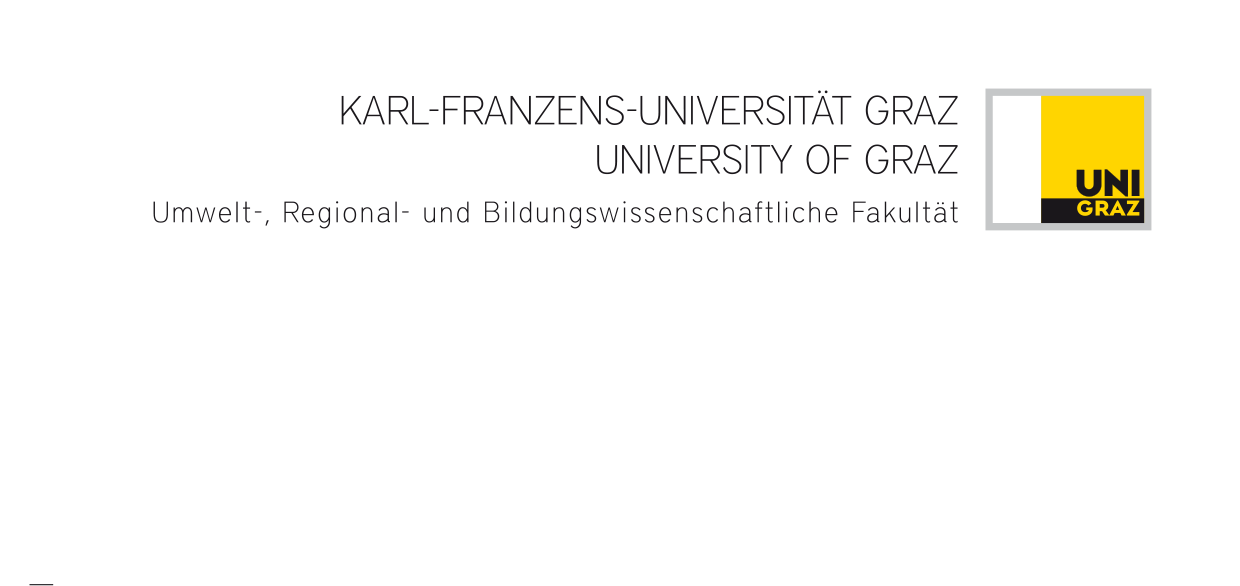 Global Studies (Version 2017, auslaufend)gemäß Curriculum 2010 in der Fassung 2017, SKZ B 066 590Bitte ergänzen Sie die folgende Tabelle mit den von Ihnen absolvierten bzw. durch die Universität Graz anerkannten Lehrveranstaltungen. Bei Wahlmöglichkeiten ist nur der entsprechende Tabellenteil auszufüllen.Sollte eine Lehrveranstaltung Mittels Bescheid anerkannt worden sein, setzen Sie das Häkchen in der Spalte „AB“ und legen Sie den entsprechenden Anerkennungsbescheid in Kopie bei.Lehrveranstaltungen, welche nicht im Rahmen dieses Studiums absolviert wurden und/oder welche nicht in UGO ihrem Studium und dem betreffenden Modul zugeordnet sind, müssen grundsätzlich anerkannt werden. Dies gilt insbesondere auch für Lehrveranstaltungen, welche an anderen in- oder ausländischen postsekundären Bildungseinrichtungen absolviert wurden.Sie können dieses Protokollblatt unabhängig vom Status ihrer Masterarbeit im Prüfungsreferat der URBI-Fakultät einreichen, allerdings muss jedoch ein Großteil der notwendigen Lehrveranstaltungen bereits positiv absolviert worden sein. Sollten noch zwei oder drei Lehrveranstaltungen ausständig sein, vermerken Sie dies bitte in der Tabelle bei der jeweiligen Lehrveranstaltung/beim jeweiligen Modul.Titel der Masterarbeit: Die Masterarbeit wurde in folgendem Modul verfasst: Dieses Modul ist verpflichtend zu wählen. Ich erkläre hiermit die Richtigkeit meiner Angaben.Gesehen und GenehmigtName:	     Matrikelnummer:      Telefon:      E-Mail:      LV-TypLehrveranstaltungstitelECTSAB1Modul A: Global StudiesModul A: Global Studies29Modul A.1 Grundlagen der Globalisierung und der EntwicklungModul A.1 Grundlagen der Globalisierung und der Entwicklung16VUEinführung in die Global Studies1VOÖkonomische und rechtliche Aspekte von Globalisierung und Entwicklung5VOGlobalisierung und Entwicklung aus umweltökonomischer Perspektive5VOEthische und soziokulturelle Dimensionen der Globalisierung und Entwicklung5Modul A.2 Globalisierung und Entwicklung: Schwerpunkte und MethodenModul A.2 Globalisierung und Entwicklung: Schwerpunkte und Methoden13VOEntwicklung und Globalisierung3VODiversity und Gender3VOInternational Relations3VUInter- und Transdisziplinäre Arbeitsweise4Aus den Modulen B bis F sind zwei zu wählenAus den Modulen B bis F sind zwei zu wählenAus den Modulen B bis F sind zwei zu wählenBitte wählen: Bitte wählen: Bitte wählen: 12Vertiefungsseminar (PS oder SE)Bitte wählen: Bitte wählen: Bitte wählen: 12Vertiefungsseminar (PS oder SE)Modul G: PraxisModul G: PraxisModul G: Praxis18FAPflichtpraxis bei:      Pflichtpraxis bei:      16KSPraxis-AnalysePraxis-Analyse2Modul H: MastermodulModul H: MastermodulModul H: Mastermodul37MasterarbeitMasterarbeit25SEMasterseminarMasterseminar6MasterprüfungMasterprüfung6Freie WahlfächerFreie Wahlfächer12DatumDatumVorsitzende/r der Curricula-Kommission       